 Anti-derivative matching activity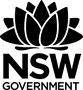 From the following table, each entry contains a derivative statement in column 2 or a polynomial expression in column 4. Match the derivative statements to the polynomial expression. Each derivative statement has a matching pair and may have more than one match.As above, match the polynomial statement to the derivative statement. Consider the polynomial expression in column 2 first and try to match. Remember, each derivative statement has a matching pair and may have more than one match.Explain why, in some cases, more than one derivative statement matches with the same polynomial expression.a1b2c3d4e5f6g7h8a1b2c3d4e5f6g7h8